NOT: Okullarınızda bulunan “Tasarım Beceri Atölyeleri ve Yenilikçi Eğitim Öğretim Ortamlarında” gerçekleştirdiğiniz bir etkinliği yukarıdaki plan doğrultusunda hazırlayıp EN GEÇ 15/04/2022 Cuma gününe kadar bandirma10bndrm@gmail.com adresine göndermeniz gerekmektedir. BANDIRMA İLÇE MİLLİ EĞİTİM MÜDÜRLÜĞÜBAŞARIYI İZLEME ve GELİŞTİRME PROJESİTASARIM BECERİ ATÖLYELERİ ve YENİLİKÇİ EĞİTİM-ÖĞRETİM ORTAMLARIETKİNLİK PLANIBANDIRMA İLÇE MİLLİ EĞİTİM MÜDÜRLÜĞÜBAŞARIYI İZLEME ve GELİŞTİRME PROJESİTASARIM BECERİ ATÖLYELERİ ve YENİLİKÇİ EĞİTİM-ÖĞRETİM ORTAMLARIETKİNLİK PLANIBANDIRMA İLÇE MİLLİ EĞİTİM MÜDÜRLÜĞÜBAŞARIYI İZLEME ve GELİŞTİRME PROJESİTASARIM BECERİ ATÖLYELERİ ve YENİLİKÇİ EĞİTİM-ÖĞRETİM ORTAMLARIETKİNLİK PLANIBANDIRMA İLÇE MİLLİ EĞİTİM MÜDÜRLÜĞÜBAŞARIYI İZLEME ve GELİŞTİRME PROJESİTASARIM BECERİ ATÖLYELERİ ve YENİLİKÇİ EĞİTİM-ÖĞRETİM ORTAMLARIETKİNLİK PLANIBANDIRMA İLÇE MİLLİ EĞİTİM MÜDÜRLÜĞÜBAŞARIYI İZLEME ve GELİŞTİRME PROJESİTASARIM BECERİ ATÖLYELERİ ve YENİLİKÇİ EĞİTİM-ÖĞRETİM ORTAMLARIETKİNLİK PLANIBANDIRMA İLÇE MİLLİ EĞİTİM MÜDÜRLÜĞÜBAŞARIYI İZLEME ve GELİŞTİRME PROJESİTASARIM BECERİ ATÖLYELERİ ve YENİLİKÇİ EĞİTİM-ÖĞRETİM ORTAMLARIETKİNLİK PLANIBANDIRMA İLÇE MİLLİ EĞİTİM MÜDÜRLÜĞÜBAŞARIYI İZLEME ve GELİŞTİRME PROJESİTASARIM BECERİ ATÖLYELERİ ve YENİLİKÇİ EĞİTİM-ÖĞRETİM ORTAMLARIETKİNLİK PLANIBANDIRMA İLÇE MİLLİ EĞİTİM MÜDÜRLÜĞÜBAŞARIYI İZLEME ve GELİŞTİRME PROJESİTASARIM BECERİ ATÖLYELERİ ve YENİLİKÇİ EĞİTİM-ÖĞRETİM ORTAMLARIETKİNLİK PLANIOkul/ KurumOkul/ KurumENERJİSA BANDIRMA FEN LİSESİENERJİSA BANDIRMA FEN LİSESİENERJİSA BANDIRMA FEN LİSESİENERJİSA BANDIRMA FEN LİSESİENERJİSA BANDIRMA FEN LİSESİENERJİSA BANDIRMA FEN LİSESİEtkinliği Gerçekleştiren ÖğretmeninAdı-Soyadı  Etkinliği Gerçekleştiren ÖğretmeninAdı-Soyadı  Özcan KOÇÖzcan KOÇÖzcan KOÇÖzcan KOÇÖzcan KOÇÖzcan KOÇBranşBranşFELSEFEFELSEFEFELSEFEFELSEFEFELSEFEFELSEFETelefonTelefon0536462538505364625385E-postaE-postaozcankoc.1964@hotmail.comozcankoc.1964@hotmail.comUygulamayı Geliştiren Diğer ÖğretmenlerUygulamayı Geliştiren Diğer ÖğretmenlerUygulamayı Geliştiren Diğer ÖğretmenlerUygulamayı Geliştiren Diğer ÖğretmenlerUygulamayı Geliştiren Diğer ÖğretmenlerUygulamayı Geliştiren Diğer ÖğretmenlerUygulamayı Geliştiren Diğer ÖğretmenlerUygulamayı Geliştiren Diğer ÖğretmenlerSıra  Adı Soyadı  Adı Soyadı  BranşBranşTelefonTelefonE-posta1Murat TÜRKMENMurat TÜRKMENMatematikMatematik0532700615605327006156Mturkuu58@gmail.com23 Etkinlik Bilgileri Etkinlik BilgileriA. Etkinliğin AdıSatranç TurnuvasıB. Etkinliğin Gerçekleştirildiği YerSatranç Sınıfı ( zeka oyunları atölyesi )C. Etkinliğin Amacı Öğrencilerin düşünme yeteneklerini geliştirmek.Kendini tanıyabilme,bireysel hedeflerini belirleyebilme,yeteneklerini geliştirebilme,bunları kendisinin  ve toplumun yararına kullanabilme.D. Etkinliğin Hedef Kitlesi 9., 10.11. ve 12.sınıflarE. Etkinliğin Tarihi02.12.2021-07.01.2022F. Etkinliğin ÖzetiTüm sınıflardan istekli 32 öğrenci belirlendi.1.Öğrenciler kura ile eşleştirildi2.Satranç sınıfını düzenledik.3.Öğrenciler eleme usulü ile turnuvaya başladı.4.Okulumuzdaki satranç turnuvası sonunda dereceye giren ilk üç öğrenci belirlendi.G. Etkinliğin Sonunda Elde Edilen Çıktılar ve Sonuçları 1.Öğrenciler karşılarına çıkan problemler karşısında çözüm üretme becerilerini geliştirdiler.2.İşbirliği içinde birlikte hareket ederek etkinliği tamamladılar.3.Satrancın  önemini ve faydalarını kavradılar4.Öğrenciler satranç turnuvasına katılarak bir deneyim yaşamış oldular.H. Diğer (Eklemek istediğiniz afiş, fotoğraf, link vb. görselleri bu kısma ekleyiniz.)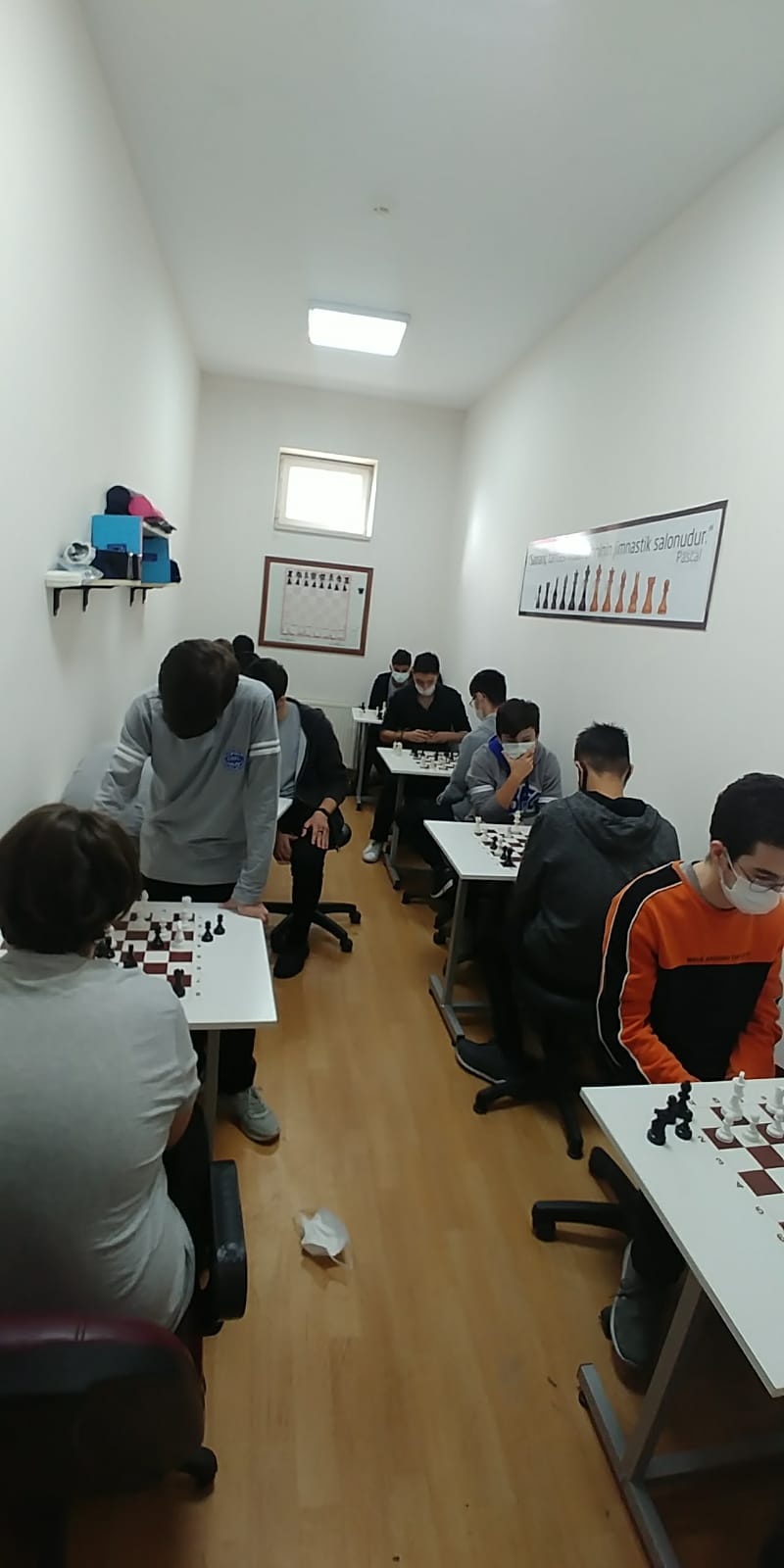 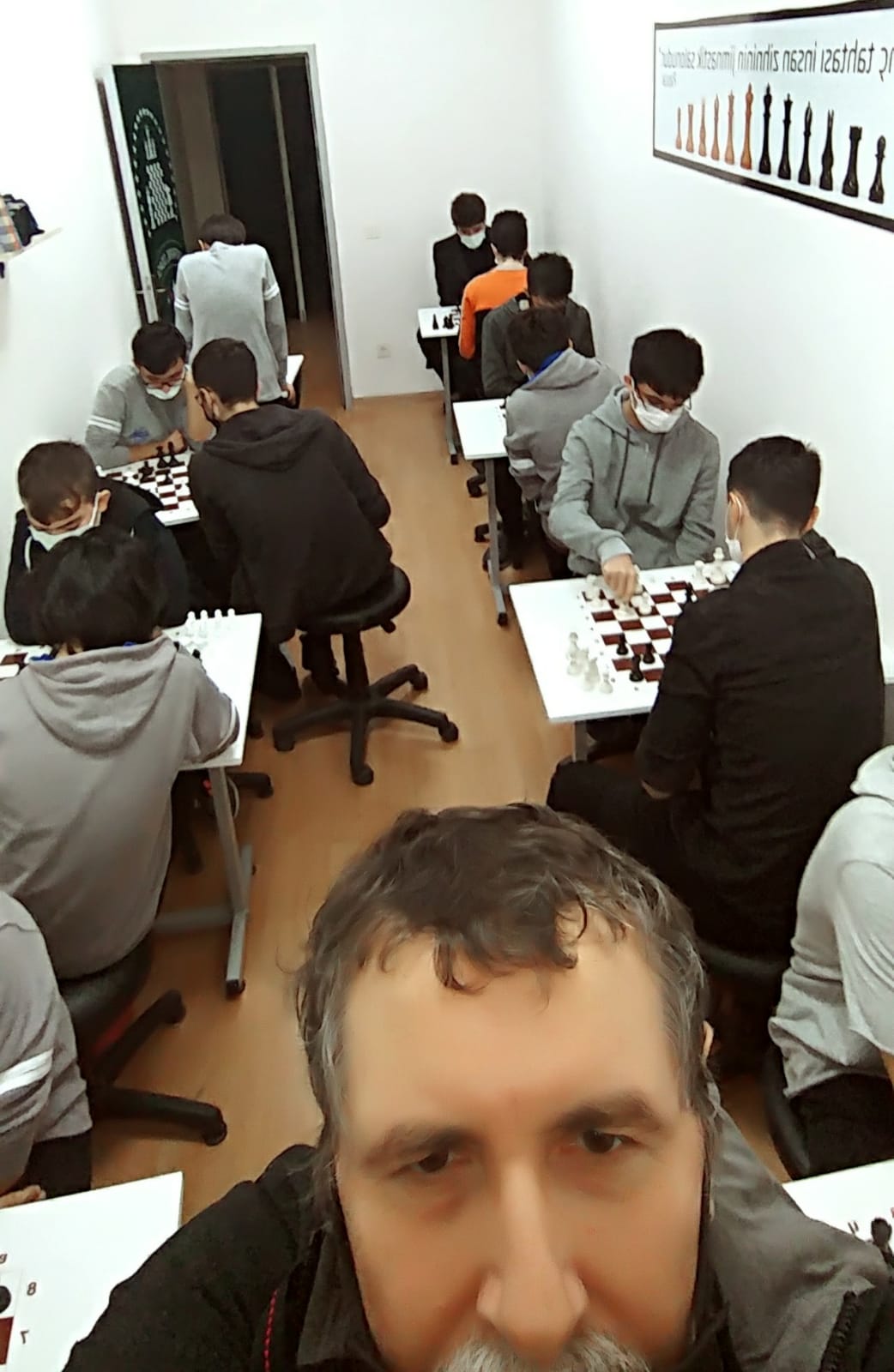 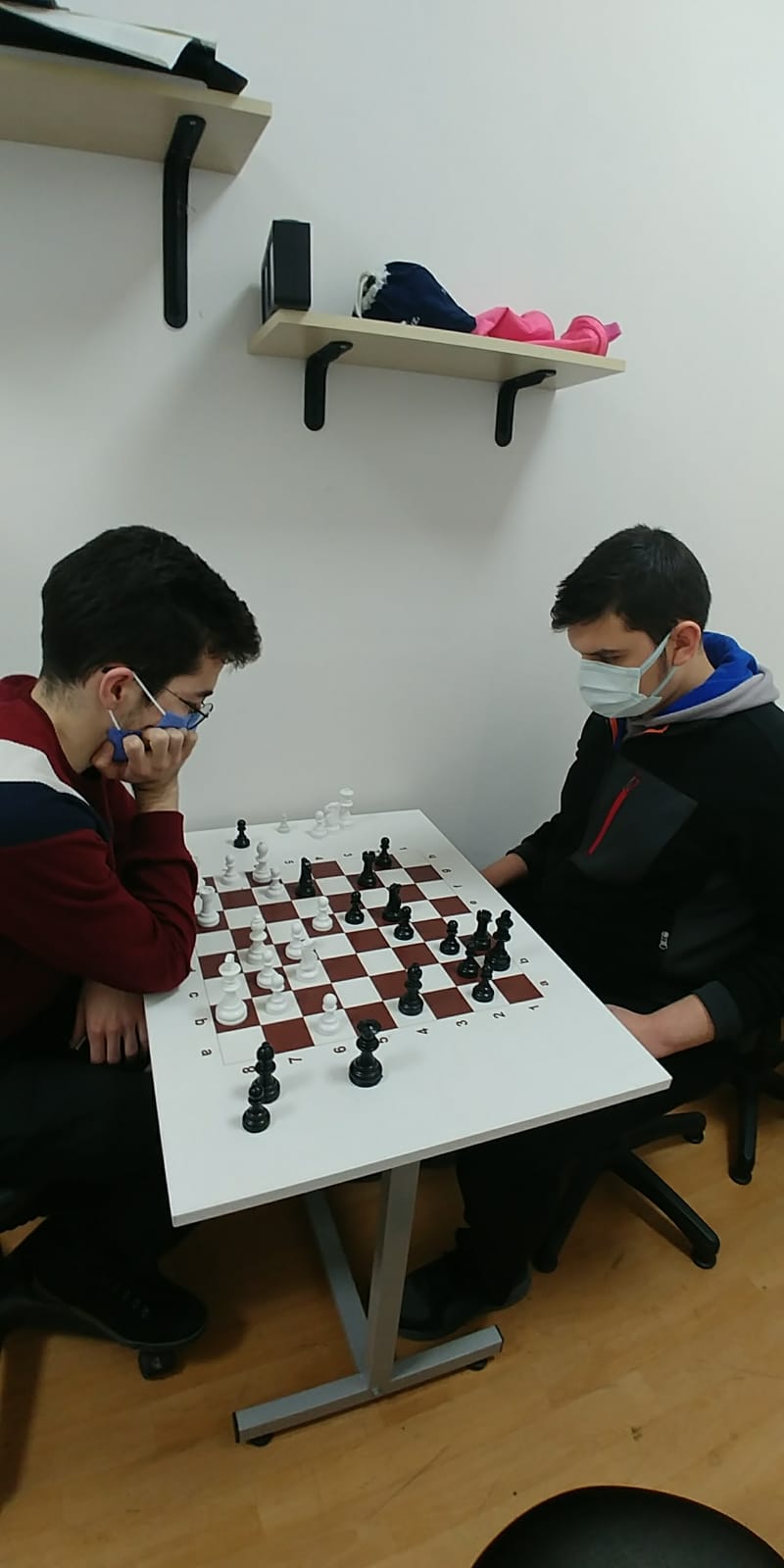 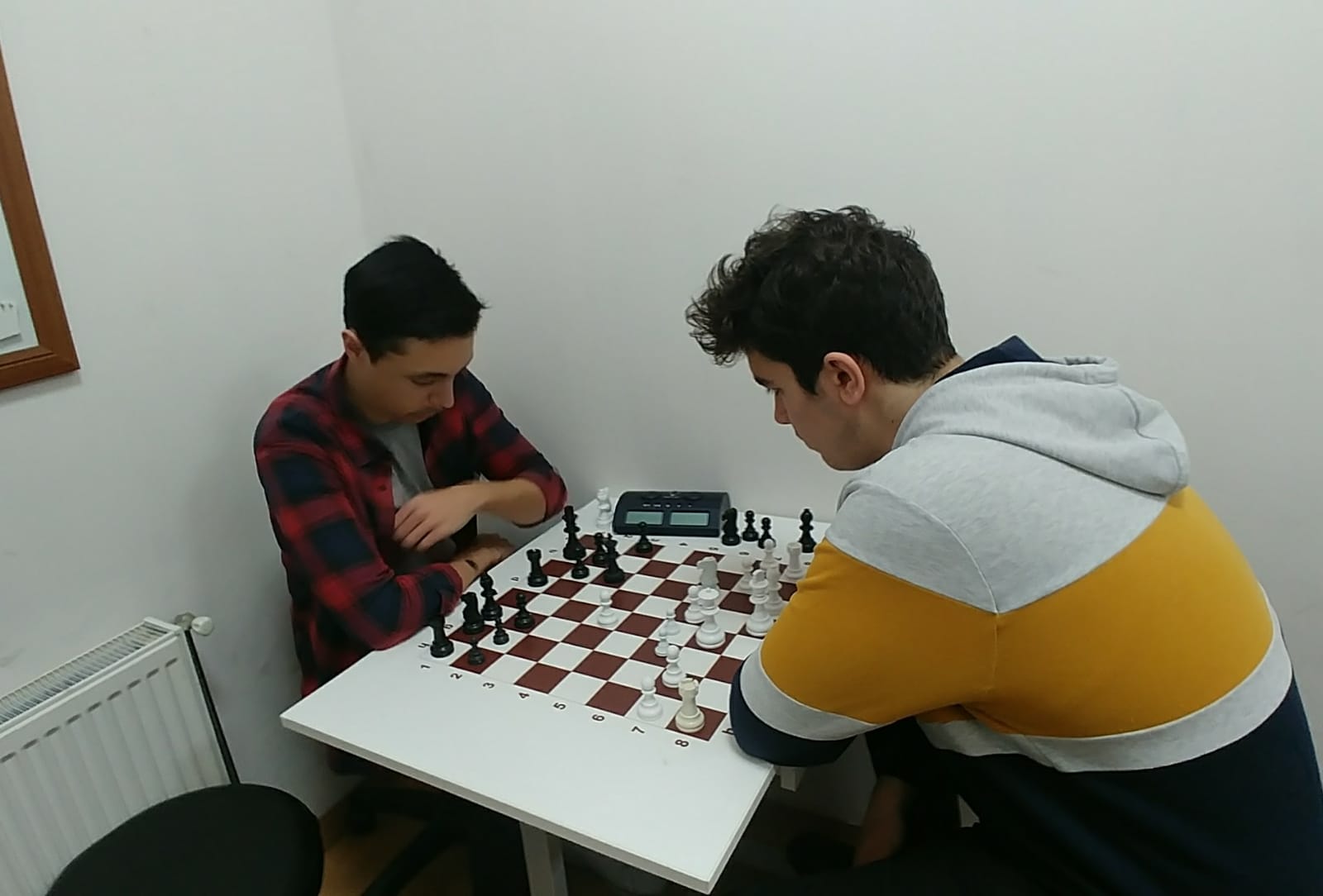 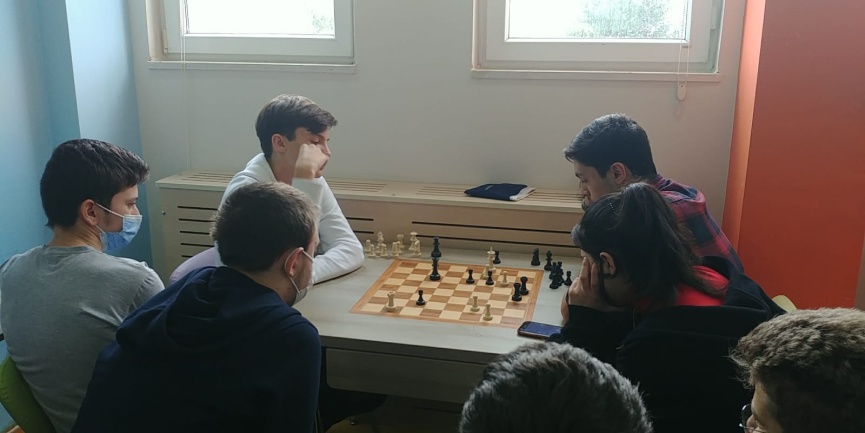 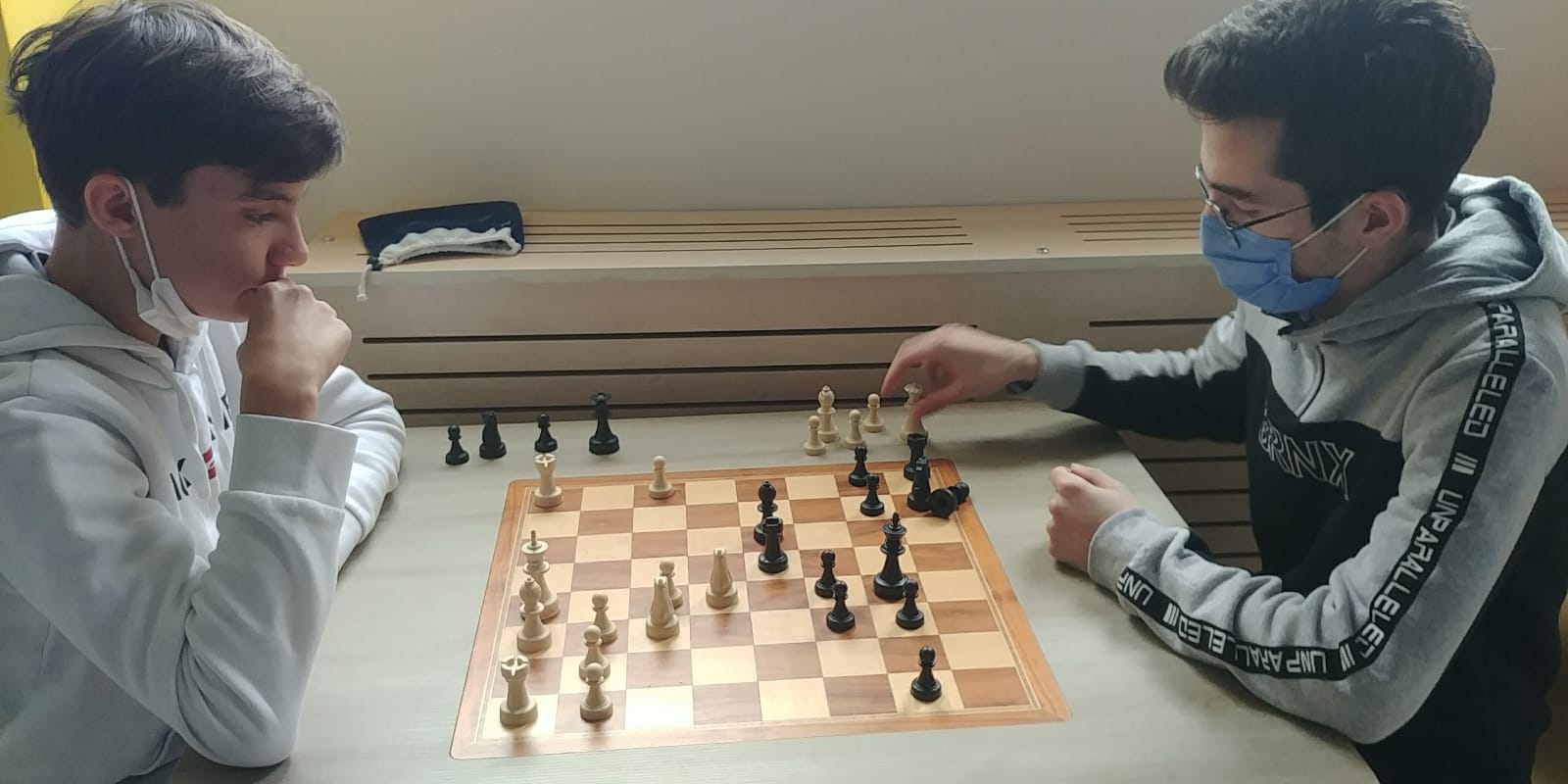 